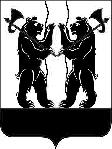 АДМИНИСТРАЦИЯЯРОСЛАВСКОГО МУНИЦИПАЛЬНОГО РАЙОНАП О С Т А Н О В Л Е Н И Е12.03.2019                                                                                                                          № 501О включении в муниципальный реестр молодежных и детских общественных объединений общественной  молодёжной организации «Яр.М.И.Р.» Ярославского муниципального района        На основании постановления Администрации Ярославского муниципального района от 21.12.2009  № 9648 «О поддержке молодежных  и детских общественных объединений на территории Ярославского муниципального района», Администрация района п о с т а н о в л я е т:      1. Включить  в муниципальный реестр молодежных  и детских общественных объединений общественную молодёжную организацию «Яр.М.И.Р.» Ярославского муниципального района.2.  Опубликовать постановление в газете «Ярославский агрокурьер». 3.  Постановление вступает в силу со дня официального опубликования.Глава Ярославского муниципального района                                                            Н.В. Золотников         